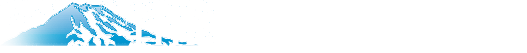 The News TribuneFirst Sunday in Lent - Evolution Sunday (Take 2) Sunday, Mar 9 10:00a United Church in University Place University Place, WA Join us for the first Sunday in Lent and our Evolution Sunday (Take II) on March 9th. Our guest, Professor Michael Zimmerman, will give a testimony about how he has been called to address this "wilderness" time in the relationship between faith and science in our nation. According to Michael, faith and science can coexist quite peacefully. There will be at Q&A (Question and Answer) time with Michael after worship.